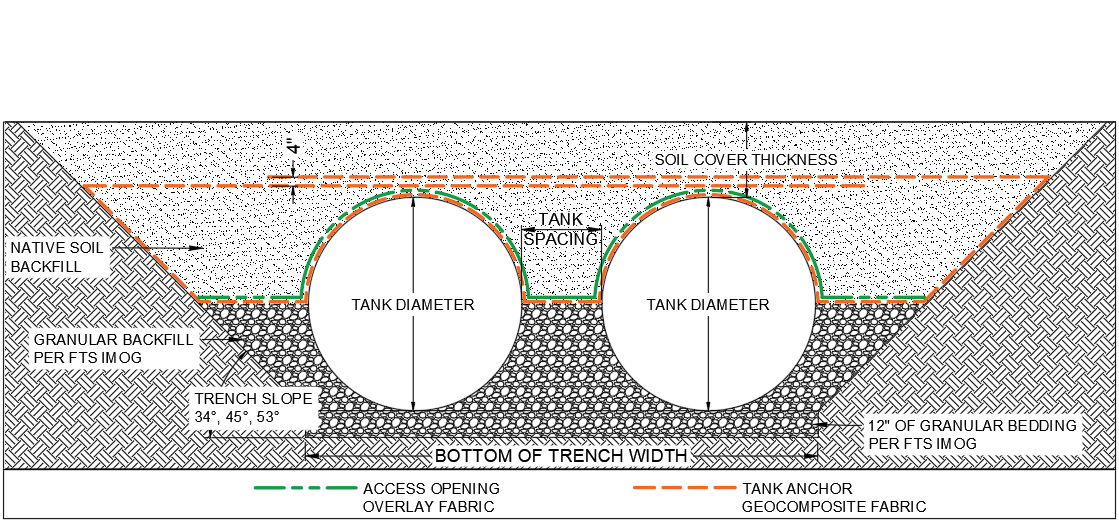 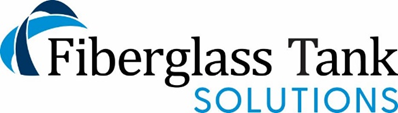 Double Tank Uplift Protection Reference TableDouble Tank Uplift Protection Reference TableDouble Tank Uplift Protection Reference TableDouble Tank Uplift Protection Reference TableDouble Tank Uplift Protection Reference TableDouble Tank Uplift Protection Reference TableDouble Tank Uplift Protection Reference TableDouble Tank Uplift Protection Reference TableDouble Tank Uplift Protection Reference TableTank Diameter (ft)Tank Weight per Unit Length (lb/ft)Trench Side Slope (degrees)Minimum Soil Cover Thickness Required (ft.)Tank Spacing (ft.)Bottom of Trench Width (ft.)Recommended TankAnchor® MaterialLength of Material per Unit Length of Tank (ft)Rated Safety Factor566342.03.016.0Type A104.42.24566452.03.016.0Type A89.21.96566532.03.016.0Type A81.61.82688342.03.018.0Type B120.81.93688452.03.018.0Type B102.71.67688532.03.018.0Type B93.71.548102342.03.022.0Type C153.51.558102453.03.022.0Type C129.81.628102533.03.022.0Type C118.11.4810144343.04.027.0Type D189.31.6610144453.04.027.0Type D160.11.4110144533.04.027.0Type D145.51.2912270343.04.031.0Type E222.01.4812270453.04.031.0Type E187.21.2512270533.54.031.0Type E169.81.22